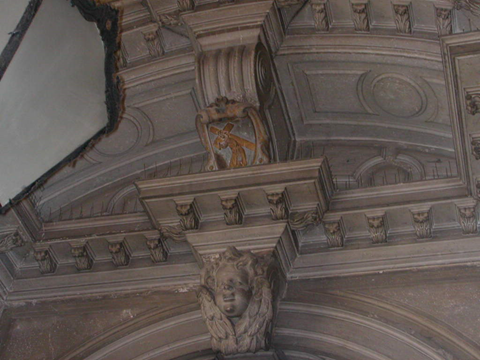 Mestre 23.5.2020Carissimo, mi capita questa diapositiva collocate, semza didascalia tra le foro della Salute.Nel caso ti fosse sfuggita, occasionalmente te le presento.Ogni bene, con mascherina e guanti.P. Secondo